Voir les vidéos en ouvrant les liens				https://youtu.be/cNaLB8jMpUA https://youtu.be/kATZ5M5n0dM 			https://youtu.be/Y-8go_kuSqE avant de faire les exercices. Voici le déplacement de la souris. Trace-leCode le trajet de la souris.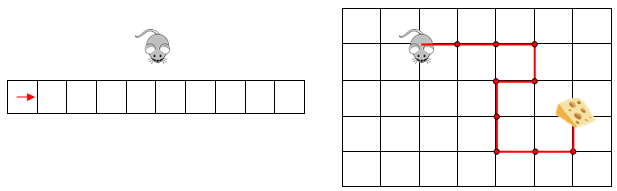 Complète le tableau puis relie les nombres à leur double. 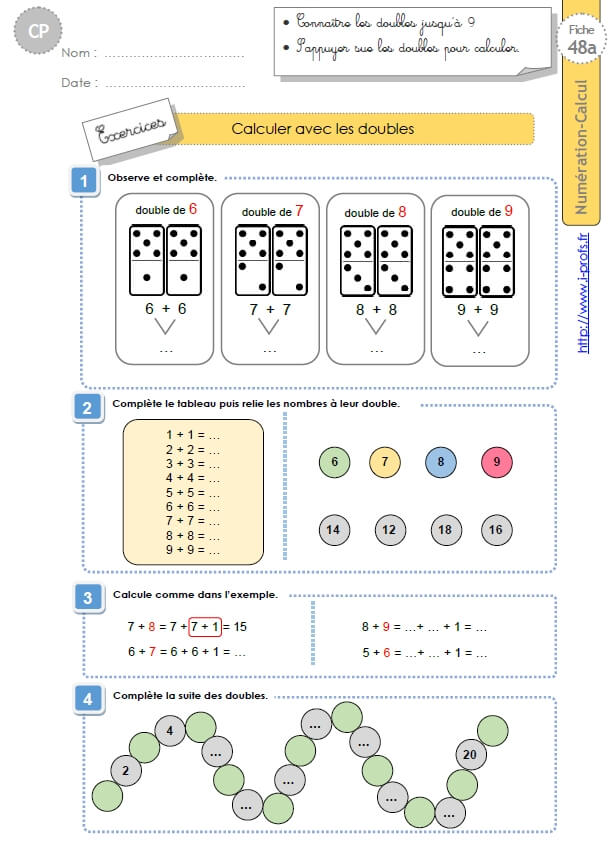 Calcule comme dans l’exemple. 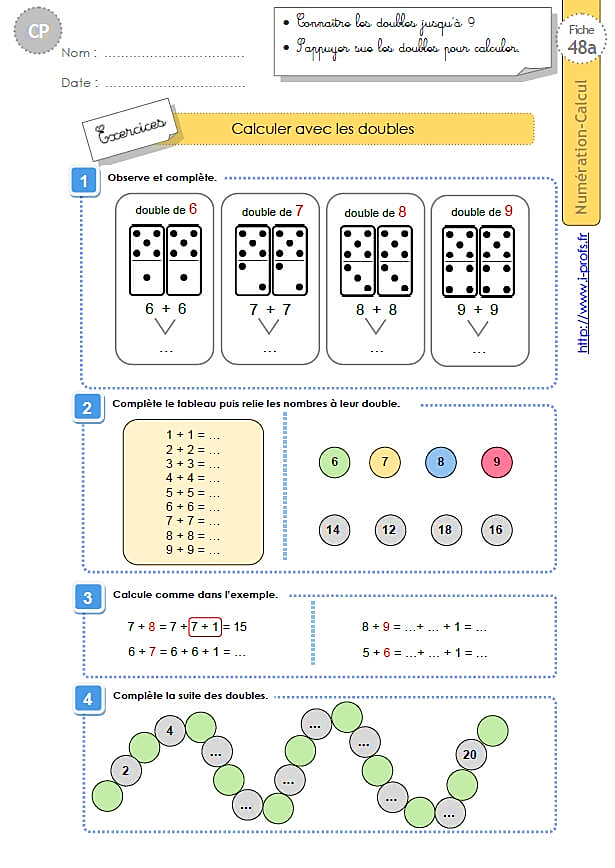 Problèmes :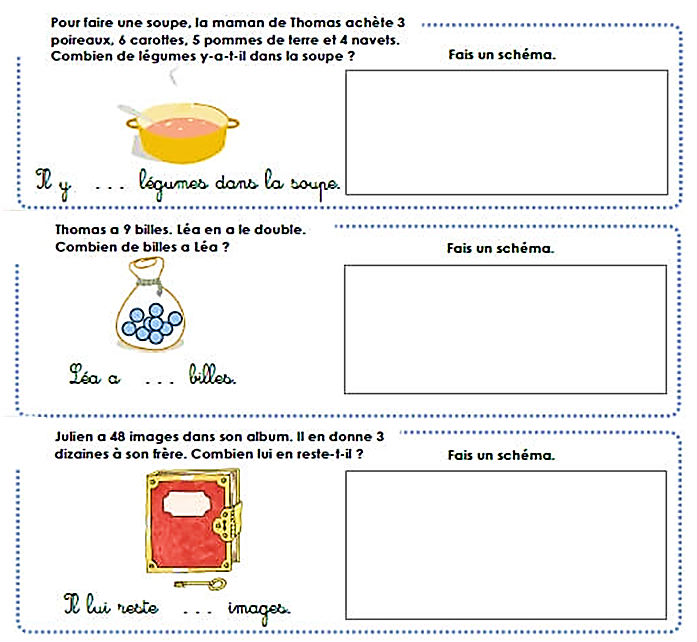 Travail sur le fichier :      Faire les fiches 85 – 86 – 90.Collège des Dominicaines de notre Dame de la Délivrande – Araya-Classe : CP                                                                   Juin 2020 – 2ème semaineNom : ________________________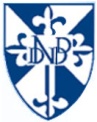 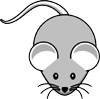 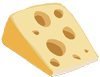 